Про створення комісії з питань перегляду діючих регуляторних актівВідповідно до статей 2, 6, 13 Закону України «Про місцеві державні адміністрації», Законів України «Про Загальнодержавну програму адаптації законодавства України до законодавства Європейського Союзу», «Про засади державної регуляторної політики у сфері господарської діяльності», «Про дозвільну систему у сфері господарської діяльності», Положення про державну реєстрацію нормативно-правових актів міністерств, інших органів виконавчої влади, затвердженого постановою Кабінету Міністрів України від 28 грудня 1992 року № 731 (зі змінами), на виконання доручення заступника голови Миколаївської обласної державної адміністрації від 14.07.2021 № 50-д/з, з метою організації роботи по перегляду існуючих регуляторних актів районної державної адміністрації:1. Створити комісію з питань перегляду діючих регуляторних актів районної державної адміністрації (далі – Комісія).2. Затвердити склад Комісії з питань перегляду діючих регуляторних актів районної державної адміністрації, що додається.                                                         3. Комісії щорічно здійснювати перегляд регуляторних актів, а саме:         - провести комплекс заходів та дій, спрямованих на забезпечення приведення регуляторних актів, прийнятих районною державною адміністрацією у відповідність із принципами державної регуляторної політики;
- за результатами аналізу надати узагальнені результати перегляду регуляторних актів щорічно до 10 грудня.2       4. Координацію роботи з перегляду регуляторних актів структурних підрозділів районної державної адміністрації покласти на відділ соціально-економічного розвитку територій апарату райдержадміністрації.5. Контроль за виконанням розпорядження покласти на першого заступника голови райдержадміністрації Юрченка О.А.Голова райдержадміністрації                                         Сергій САКОВСЬКИЙЗАТВЕРДЖЕНОРозпорядження головирайдержадміністрації	23.07.2021  № 158-рСКЛАДкомісії з питання перегляду діючих регуляторних актів Первомайської  районної державної адміністраціїГолова комісіїСекретар комісіїЧлени комісії:Виконувач обов´язків начальника відділу соціально-економічного розвиткутериторій райдержадміністрації, головний спеціаліст відділу соціально-економічного розвитку територій райдержадміністрації                                Людмила ГЕРАСИМЧУК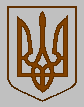 ПЕРВОМАЙСЬКА РАЙОННА ДЕРЖАВНА АДМІНІСТРАЦІЯПЕРВОМАЙСЬКА РАЙОННА ДЕРЖАВНА АДМІНІСТРАЦІЯПЕРВОМАЙСЬКА РАЙОННА ДЕРЖАВНА АДМІНІСТРАЦІЯМИКОЛАЇВСЬКОЇ ОБЛАСТІМИКОЛАЇВСЬКОЇ ОБЛАСТІМИКОЛАЇВСЬКОЇ ОБЛАСТІР О З П О Р Я Д Ж Е Н Н ЯР О З П О Р Я Д Ж Е Н Н ЯР О З П О Р Я Д Ж Е Н Н Явід  23.07.2021 р.Первомайськ№ 158-рЮРЧЕНКООлег Андрійович- перший заступник голови райдержадміністраціїГЕРАСИМЧУК Людмила Володимирівна-виконувач обов´язків начальника відділу соціально-економічного розвитку територій райдержадміністрації,головний спеціаліст відділу соціально-економічного розвитку територій райдержадміністраціїБАТЕЧКООльга Вікторівна-начальник відділу з питань правової роботи, запобігання та виявлення корупції апарату райдержадміністраціїГРИНЧАКОлег Євгенович-спеціаліст відділу соціально-економічногорозвитку територій райдержадміністраціїЗОВТУНІрина Анатоліївна-провідний спеціаліст відділу соціально-економічного розвитку територій райдержадміністраціїПАРСЕНЮКАндрій Михайлович-головний спеціаліст відділу соціально-економічного розвитку територій райдержадміністраціїРОЛЬЯНЛюдмила Анатоліївна-2провідний спеціаліст відділу соціально-економічного розвитку територій райдержадміністрації